Course Number  	 or Degree Plan(s)  	 State the requested change and reason. A memo may be attached if more space is necessary.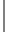 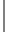 Circle the number that corresponds to the requested change. Degree plan changes are on the second page.Note: When an academic unit does not have a council, the UGEC and/or UUAC will serve as its academic council, depending on the nature of the issue.1 Councils may request additional information about “Information” items. These items are approved as “Consent Agenda.”2  The Dean and Department should respond to the Provost’s recommendation to close a program in writing. Advise & Respond (R) requires that the voting body should receive the written responses at least one week prior to the vote.  3   All courses that meet University Requirements for general education must go through UGEC.  Courses or degrees offered only to students seeking teacher certification must go through the Teacher Education Council. All undergraduate changes must go before the UUAC. All graduate degree plan changes must go through the Graduate Council.	4  A minimum of 30 hours is required for a major. A maximum is specified for each degree (e.g., BA, BS). The university minimum for elective hours is 6, unless the requirements of external accrediting bodies make it impossible.5   Program or course changes that apply to any major that includes Teacher Certification will be reviewed by the college, the Teacher Education Council (TEC), and then the UUAC.6 Courses that satisfy ACU’s University Requirements (General Education) will normally have lower-level numbering, be free of prerequisites and co-requisites, appeal to more than one or two majors, and “not narrowly focus on those skills, techniques, and procedures specific to a particular occupation or profession” (SACS 2.7.3). Departments may request exceptions to the first three criteria.7 The UUAC approved the clarification that “general requirements for graduation” means the enumerated items in the “General Requirements for Bachelor’s Degrees” section of the catalog.Revised 8-26-19Curriculum/Catalog Changes Signature PageDepartment/School Chair(s)Signature	Approval dateSignature	Approval dateCollege Academic Council(s)Signature	Approval dateSignature	Approval dateDean(s)Signature	Approval dateSignature	Approval dateTeacher Education CouncilChair’s signature	Approval dateGeneral Education CouncilChair’s signature	Approval dateUndergraduate Academic CouncilChair’s signature	Approval dateGraduate CouncilChair’s signature	Approval dateProvostSignature	Approval dateFacultyChair of faculty senate	Approval datePresidentSignature	Approval dateChange to a CourseDept./SchoolCollege AcademicDeansTECUGECUUACGRADProvostPresident1.Title (description unchanged)AAAIIIIII2.Description (not affecting content)AAAIIIIII3.Course term(s)A IAIIIIII4.Content (substantive change)AAAIIIIA I5.Number of hours (lecture, lab, contact)AAAAAAAA I6.Course number within the hundredAAIIIIIII7.Course number beyond the hundredAAAAAAAA I8.PrerequisitesAAAIIIIII9.Course fee(s)A--A--------AI10.From U to G or G to UAAAAAAAA I11.Cross list with another department: U or G levelAAAAAAAA I12.Department of recordAAAAAAAA I13.Open or close a courseAAAAAAAA I14.New course — See website for application and process.This change includes combining or splitting a course(s).AAAAAAAA IChange to a Degree PlanDept./SchoolCollege AcademicDeansTECUGECUUACGRADProvostFacultyPresidentBoard of Trustees1.University Requirements — Change in approved course content6AAAAAAAA--A--2.University Requirements — Add or drop a required course from the University Requirements chart6AAAAAAAAAA--3.University Requirements — Add or drop a course from a menu within the University Requirements6A----AAAAA--A--4.University Requirements — Change hours within a menu on the University Requirements chart6AAAAAAAAAA--5.Major — Revision of major 4,5AAAAAAAA--A--6.Major — Adopt or change admission requirementsAAAAAAAA--A--7.Major — Add 4,5AAAAAAAAAAI8.Major – Discontinue (proposed by the department or college)AAAAAAAAAAI9.Major – Discontinue (proposed by the Provost) See below.See below.See below.See below.See below.See below.See below.See below.See below.See below.10.GPA — Revise major or cumulative requirementAAAAAAAAAA--11.Minor — Revise course selectionAAAIIIII--I--12.Minor — AddAAAAAAAA--A--13.Minor – Discontinue (proposed by the department or college)AAAAAAAA--A--14.Minor – Discontinue (proposed by the Provost)See below.See below.See below.See below.See below.See below.See below.See below.See below.See below.15.Degree — AddAAAAAAAAAAI16.Degree – Discontinue (proposed by the department or college)AAAAAAAAAAI17.Degree – Discontinue (proposed by the Provost)See below.See below.See below.See below.See below.See below.See below.See below.See below.See below.18.Any change to a graduate degree programAAAAAAAA--A--Provost-Proposed Change ProvostDepartmentDeanTECUUACGraduateFacultyPresidentBoard of Trustees1.Major/Graduate Program – Discontinue (proposed by the Provost)ARRAAAAAAAAAAAI2.Minor – Discontinue (proposed by the Provost)ARRAAAAAAAAA--A--3.Degree – Discontinue (proposed by the Provost)ARRAAAAAAAAAAAIChange to the Catalog InformationDept./SchoolCollegeAcademicDeansUGECUUACGRADProvostFacultyPresident1.General requirements for graduation including courserequirements that are common to all majors for all degrees7------AAAAAA2.Admission requirements------AAAAAA3.Policies governing academic probation and suspension------AAAAAA4.Requirements for graduating with honors------AAAAAA